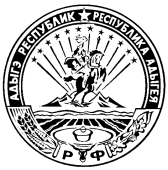 МИНИСТЕРСТВО ФИНАНСОВ РЕСПУБЛИКИ АДЫГЕЯП Р И К А З  от  ________________                                                                                        № _________г. МайкопОб утверждении плана реализации основныхмероприятий государственной  программыРеспублики Адыгея  «Управление государственными финансами» на 2020 год и на плановый  период 2021 и 2022 годовВ соответствии с постановлением Кабинета Министров Республики Адыгея от 21 июня 2019 года № 146 «О Порядке принятия решений о разработке государственных программ Республики Адыгея, их формирования и реализации, проведения оценки эффективности реализации государственных программ Республики Адыгея  и ее критерии»                                  п р и к а з ы в а ю: 	1. Утвердить план реализации основных мероприятий государственной программы Республики Адыгея «Управление государственными финансами» на 2020 год и на плановый период 2021 и 2022 годов согласно приложению к настоящему приказу.	2. Контроль за исполнением настоящего приказа возложить на первого заместителя Министра финансов Республики Адыгея                 Е.В. Косиненко.Министр                                                                                               Д.З. ДолевПриложение к приказу Министерства    финансовРеспублики Адыгеяот ____________ г.  № _______План реализации основных мероприятий государственной программы  Республики Адыгея  «Управление государственными финансами» на 2020 год и на плановый период 2021 и 2022 годов Наименование подпрограммы, основного мероприятия, мероприятияОтветственный исполнитель подпрограммы, исполнитель основного мероприятия (мероприятия)Срок исполнения мероприятияРасходы (тыс. руб.)Расходы (тыс. руб.)Расходы (тыс. руб.)Наименование подпрограммы, основного мероприятия, мероприятияОтветственный исполнитель подпрограммы, исполнитель основного мероприятия (мероприятия)Срок исполнения мероприятия2020 год2021 год2022годГосударственная программа «Управление государственными финансами»Всего2020-20241571123,81775059,92167510,9Государственная программа «Управление государственными финансами»республиканский бюджет2020-20241560597,51775059,92167510,9Государственная программа «Управление государственными финансами»местный бюджет2020-202410526,30,00,0Подпрограмма 1.Долгосрочное финансовое планирование и повышение эффективности управления государственными финансамиМинистерство финансов Республики Адыгея11848,0425278,1865635,0Основное мероприятие 1.1.Нормативное правовое регулирование и методическое обеспечение по вопросам долгосрочного бюджетного планированияМинистерство финансов Республики Адыгеяв течение 2020 года0,00,00,0Мероприятие 1.1.1. Подготовка нормативных правовых актов Республики Адыгея по вопросам долгосрочного бюджетного планированияМинистерство финансов Республики Адыгеяв течение 2020 года0,00,00,0Основное мероприятие 1.2.Формирование бюджетной и налоговой политики Республики АдыгеяМинистерство финансов Республики Адыгеядо 1 августа 2020 года0,00,00,0Мероприятие 1.2.1.Разработка основных направлений бюджетной и налоговой политики Республики АдыгеяМинистерство финансов Республики Адыгеядо 1 августа 2020 года0,00,00,0Основное мероприятие 1.3.Прогнозирование основных параметров республиканского бюджета Республики АдыгеяМинистерство финансов Республики Адыгеядо 1 сентября 2020 года0,0413557,1853468,6Мероприятие 1.3.1.Подготовка проекта закона Республики Адыгея о республиканском бюджете Республики Адыгея на очередной финансовый год и на плановый периодМинистерство финансов Республики Адыгеядо 1 ноября 2020 года0,00,00,0Мероприятие 1.3.2.Утверждение законом Республики Адыгея о республиканском бюджете Республики Адыгея на очередной финансовый год и плановый период условно утвержденных расходовМинистерство финансов Республики Адыгеядекабрь 2020 года0,00413557,1853468,6Основное мероприятие 1.4.Мониторинг поступления налоговых и неналоговых доходов в республиканский бюджет Республики Адыгея и местные бюджетыМинистерство финансов Республики Адыгеяв течение 2020 года0,00,00,0Мероприятие 1.4.1.Проведение анализа динамики поступлений в республиканский бюджет Республики Адыгея и местные бюджеты налоговых и неналоговых доходов и состояния налоговой задолженности по платежам в бюджеты всех уровнейМинистерство финансов Республики Адыгеяв течение 2020 года0,00,00,0Мероприятие 1.4.2.Проведение оценки обоснованности и эффективности предоставленных (планируемых к предоставлению) налоговых льготМинистерство финансов Республики Адыгеядо 1 октября 2020 года0,00,00,0Основное мероприятие 1.5.Разработка направлений увеличения поступлений в консолидированный бюджет Республики АдыгеяМинистерство финансов Республики Адыгеяв течение 2020 года0,00,00,0Мероприятие 1.5.1.Реализация плана мероприятий по увеличению поступлений налоговых и неналоговых доходов в консолидированный бюджет Республики АдыгеяМинистерство финансов Республики Адыгеяв течение 2020 года0,00,00,0Основное мероприятие 1.6.Использование программно-целевых принципов формирования расходов республиканского бюджета Республики АдыгеяМинистерство финансов Республики Адыгеяв течение 2020 года0,00,00,0Мероприятие 1.6.1.Подготовка нормативных правовых актов в части развития программно-целевых принципов формирования республиканского бюджета Республики АдыгеяМинистерство финансов Республики Адыгеяв течение 2020 года0,00,00,0Основное мероприятие 1.7. Развитие автоматизированных информационных систем управления государственными финансами Республики Адыгея Министерство финансов Республики Адыгеяв течение 2020 года11848,011721,012166,4Мероприятие 1.7.1. Обслуживание и модернизация автоматизированных информационных систем управления государственными финансами Республики АдыгеяМинистерство финансов Республики Адыгеяв течение 2020 года10498,011721,012166,4Мероприятие 1.7.2. Разработка формализованных математических моделей расчета распределения дотаций на выравнивание бюджетной обеспеченности местных бюджетовМинистерство финансов Республики Адыгеяпервое полугодие 2020 года1350,00,00,0Основное мероприятие 1.8. Обеспечение открытости и прозрачности государственных финансов Республики АдыгеяМинистерство финансов Республики Адыгеяв течение 2020 года0,00,00,0Мероприятие 1.8.1. Подготовка и публикация брошюр «Бюджет для граждан»Министерство финансов Республики Адыгеяв течение 2020 года0,00,00,0Мероприятие 1.8.2. Ведение официального сайта Министерства финансов Республики Адыгея с размещением информации о текущей деятельности Министерства финансов Республики АдыгеяМинистерство финансов Республики Адыгеяв течение 2020 года0,00,00,0Подпрограмма 2.Управление государственным долгом Республики АдыгеяМинистерство финансов Республики Адыгея150600,0150600,0100600,0Основное мероприятие 2.1.Нормативное правовое регулирование в сфере управления государственным долгом Республики АдыгеяМинистерство финансов Республики Адыгеяв течение 2020 года0,00,00,0Основное мероприятие 2.2.Планирование объема и структуры государственного долга Республики АдыгеяМинистерство финансов Республики Адыгеяв течение 2020 года0,00,00,0Мероприятие 2.2.1.Выбор долговых инструментов, отвечающих требованиям минимизации рисков долговой политики и стоимости заимствованийМинистерство финансов Республики Адыгеяв течение 2020 года0,00,00,0Основное мероприятие 2.3.Обслуживание государственного долга Республики АдыгеяМинистерство финансов Республики Адыгеяв течение 2020 года150600,0150600,0100600,0Мероприятие 2.3.1.Осуществление платежей, связанных с обслуживанием и погашением долговых обязательств Республики Адыгея, в соответствии с принятыми обязательствами и графиками погашения долговых обязательств Республики Адыгея, составленными в соответствии с условиями договоровМинистерство финансов Республики Адыгеяв течение 2020 года150000,0150000,0100000,0Основное мероприятие 2.4.Мониторинг состояния государственного долга Республики Адыгея и муниципального долгаМинистерство финансов Республики Адыгеяв течение 2020 года0,00,00,0Мероприятие 2.4.1.Учет и регистрация долговых обязательств Республики Адыгея в Государственной долговой книге Республики АдыгеяМинистерство финансов Республики Адыгеяв течение 2020 года0,00,00,0Мероприятие 2.4.2.Предоставление в Министерство финансов Российской Федерации информации о долговых обязательствах, отраженных в Государственной долговой книге Республики Адыгея и муниципальных долговых книгах муниципальных образованийМинистерство финансов Республики Адыгеяв течение 2020 года, ежемесячно до 10 числа, следующего за отчетным0,00,00,0Основное мероприятие 2.5.Повышение эффективности управления государственным долгом Республики АдыгеяМинистерство финансов Республики Адыгеяв течение 2020 года600,0600,0600,0Мероприятие 2.5.1.Присвоение и поддержание кредитных рейтингов Республики Адыгея и выпуск государственных ценных бумаг Республики АдыгеяМинистерство финансов Республики Адыгеяв течение 2020 года600,0600,0600,0Подпрограмма 3. Совершенствование системы межбюджетных отношений и содействие повышению уровня бюджетной обеспеченности муниципальных образованийВсего1356856,81146330,51146330,5Подпрограмма 3. Совершенствование системы межбюджетных отношений и содействие повышению уровня бюджетной обеспеченности муниципальных образованийреспубликанский бюджет1346330,51146330,51146330,5Подпрограмма 3. Совершенствование системы межбюджетных отношений и содействие повышению уровня бюджетной обеспеченности муниципальных образованийместный бюджет10526,30,00,0Основное мероприятие 3.1.Нормативное правовое регулирование по вопросам межбюджетных отношенийМинистерство финансов Республики Адыгеяв течение 2020 года0,00,00,0Мероприятие 3.1.1.Подготовка проекта постановления Кабинета Министров Республики Адыгея «О внесении изменений в Порядок проведения мониторинга и оценки качества управления муниципальными финансами и соблюдения муниципальными образованиями требований бюджетного законодательства»Министерство финансов Республики Адыгеяв течение 2020 года0,00,00,0Мероприятие 3.1.2.Подготовка проекта постановления Кабинета Министров Республики Адыгея о порядке предоставления, использования и возврата бюджетных кредитов местным бюджетам муниципальных районов (городских округов)Министерство финансов Республики Адыгея1 квартал 2020 года0,00,00,0Мероприятие 3.1.3.Принятие приказа Министерства финансов Республики Адыгея, о перечне муниципальных образований в соответствии с положениями пункта 5 статьи 136 Бюджетного кодекса Российской ФедерацииМинистерство финансов Республики Адыгеядо 15 ноября 2020 года0,00,00,0Основное мероприятие 3.2.Выравнивание бюджетной обеспеченности муниципальных образованийМинистерство финансов Республики Адыгеяв течение 2020 года1141330,51141330,51141330,5Мероприятие 3.2.1.Сверка исходных данных для проведения расчетов распределения межбюджетных трансфертов на очередной финансовый год и на плановый период с органами местного самоуправления муниципальных районов (городских округов)Министерство финансов Республики Адыгеядо 1 сентября 2020 года0,00,00,0Мероприятие 3.2.2.Перечисление дотаций на выравнивание бюджетной обеспеченности муниципальных районов (городских округов)Министерство финансов Республики Адыгеяв течение 2020 года, (ежемесячно)1099954,01099954,01099954,0Мероприятие 3.2.3.Перечисление субвенций муниципальным районам на осуществление государственных полномочий по расчету и предоставлению дотаций на выравнивание бюджетной обеспеченности поселенийМинистерство финансов Республики Адыгеяв течение 2020 года, (ежемесячно)41376,541376,541376,5Основное мероприятие 3.3. Поддержка мер по обеспечению сбалансированности местных бюджетовМинистерство финансов Республики Адыгеяв течение 2020 года0,0 0,00,0Мероприятие 3.3.1. Перечисление дотаций бюджетам муниципальных районов (городских округов) на поддержку мер по обеспечению сбалансированности бюджетовМинистерство финансов Республики Адыгеяв течение 2020 года, (ежеквартально)0,0 0,00,0Основное мероприятие 3.4.Предоставление бюджетных кредитов из республиканского бюджета Республики Адыгея бюджетам муниципальных районов (городских округов)Министерство финансов Республики Адыгеяв течение 2020 года0,00,00,0Мероприятие 3.4.1.Рассмотрение обращения о предоставлении бюджетного кредита из республиканского бюджета Республики Адыгея бюджетам муниципальных районов (городских округов), заключение договора о его предоставлении и осуществление контроля за его возвратомМинистерство финансов Республики Адыгеяв течение 2020 года0,00,00,0Мероприятие 3.4.2.Ведение реестра предоставленных бюджетных кредитов местным бюджетам муниципальных районов (городских округов)Министерство финансов Республики Адыгеяв течение 2020 года0,00,00,0Основное мероприятие 3.5. Частичная компенсация расходов на повышение оплаты труда работников бюджетной сферыВсего210526,30,00,0Основное мероприятие 3.5. Частичная компенсация расходов на повышение оплаты труда работников бюджетной сферыМинистерство финансов Республики Адыгеяв течение 2020 года200000,0 0,00,0Основное мероприятие 3.5. Частичная компенсация расходов на повышение оплаты труда работников бюджетной сферыМестный бюджетв течение 2020 года10526,3 0,00,0Мероприятие 3.5.1. Перечисление субсидии местным бюджетам на частичную компенсацию расходов на повышение оплаты труда работников бюджетной сферыМинистерство финансов Республики Адыгеяв течение 2020 года200000,0 0,00,0Мероприятие 3.5.1. Перечисление субсидии местным бюджетам на частичную компенсацию расходов на повышение оплаты труда работников бюджетной сферыМестный бюджетв течение 2020 года10526,3 0,00,0Основное мероприятие 3.6.Поощрение достижения наилучших показателей деятельности органов местного самоуправления муниципальных районов (городских округов)Министерство финансов Республики Адыгея4 квартал 2020 года5000,005000,005000,00Мероприятие 3.6.1. Подготовка проекта распоряжения Кабинета Министров Республики Адыгея «О выделении грантов городским округам и муниципальным районам в целях содействия достижению и поощрения достижения наилучших значений показателей деятельности органов местного самоуправления городских округов и муниципальных районов»Министерство финансов Республики Адыгеясентябрь - октябрь 2020 года0,00,00,0Мероприятие 3.6.2.Перечисление дотаций на поощрение достижения наилучших показателей деятельности органов местного самоуправления муниципальных районов (городских округов)Министерство финансов Республики Адыгеяноябрь 2020 года5000,005000,005000,00Основное мероприятие 3.7.Мониторинг и оценка качества управления муниципальными финансамиМинистерство финансов Республики Адыгеяв течение 2020 года0,00,00,0Мероприятие 3.7.1.Проведение ежеквартального мониторинга и оценки качества управления муниципальными финансами и соблюдения муниципальными образованиями требований бюджетного законодательства с опубликованием результатов на официальном сайте Министерства финансов Республики АдыгеяМинистерство финансов Республики Адыгеяежеквартально до 25 числа месяца, следующего за отчетным кварталом 2020 года0,00,00,0Мероприятие 3.7.2.Проведение годовой оценки качества управления муниципальными финансами и соблюдения муниципальными образованиями требований бюджетного законодательства за отчетный финансовый год с опубликованием результатов на официальном сайте Министерства финансов Республики АдыгеяМинистерство финансов Республики Адыгеядо 1 апреля 2020 года0,00,00,0Подпрограмма 4. Организация и осуществление бюджетного процесса в Республике АдыгеяМинистерство финансов Республики Адыгея51819,052851,354945,4Основное мероприятие 4.1. Нормативное правовое регулирование в сфере бюджетного процесса и совершенствование бюджетного законодательстваМинистерство финансов Республики Адыгеяв течение 2020 года0,00,00,0Мероприятие 4.1.1. Подготовка проекта закона Республики Адыгея «О внесении изменений в Закон Республики Адыгея «О бюджетном процессе в Республике Адыгея»Министерство финансов Республики Адыгеяв течение 2020 года0,00,00,0Мероприятие 4.1.2. Подготовка проектов распоряжений Кабинета Министров Республики Адыгея о проведении публичных слушаний по проекту республиканского бюджета Республики Адыгея и годовому отчету об исполнении республиканского бюджета Республики АдыгеяМинистерство финансов Республики Адыгеяапрель, сентябрь 2020 года0,00,00,0Основное мероприятие 4.2. Организация процесса планирования и исполнения республиканского бюджета Республики Адыгея и формирование бюджетной отчетностиМинистерство финансов Республики Адыгеяв течение 2020 года0,00,00,0Мероприятие 4.2.1. Подготовка проекта постановления Кабинета Министров Республики Адыгея о внесении изменений в постановление Кабинета Министров Республики Адыгея от 25 января 2018 года № 10 «О мерах по обеспечению исполнения республиканского бюджета Республики Адыгея» Министерство финансов Республики Адыгеядекабрь 2020 года0,00,00,0Мероприятие 4.2.2. Принятие приказа Министерства финансов Республики Адыгея об утверждении порядка и методики планирования бюджетных ассигнований на очередной финансовый год и на плановый периодМинистерство финансов Республики Адыгеядо 10 июля 2020 года0,00,00,0Мероприятие 4.2.3. Подготовка проектов распоряжений Кабинета Министров Республики Адыгея об утверждении отчетов об исполнении республиканского бюджета Республики Адыгея за квартал, первое полугодие и девять месяцев текущего финансового годаМинистерство финансов Республики Адыгеядо 15 мая, до 15 августа, до 15 ноября 2020 года0,00,00,0Мероприятие 4.2.4. Подготовка проекта годового отчета об исполнении республиканского бюджета Республики Адыгея за отчетный финансовый годМинистерство финансов Республики Адыгеядо 1 июля 2020 года0,00,00,0Мероприятие 4.2.5. Составление, утверждение и ведение сводной бюджетной росписи республиканского бюджета Республики АдыгеяМинистерство финансов Республики Адыгеяв течение 2020 года0,00,00,0Мероприятие 4.2.6. Осуществление контроля при санкционировании оплаты денежных обязательствМинистерство финансов Республики Адыгеяв течение 2020 года0,00,00,0Мероприятие 4.2.7. Составление бюджетной отчетности, в том числе отчетов об исполнении республиканского бюджета Республики Адыгея и консолидированного бюджета Республики Адыгея, а также предоставление в Министерство финансов Российской Федерации и Федеральное казначейство отчетности об исполнении консолидированного бюджета Республики АдыгеяМинистерство финансов Республики Адыгеяв течение 2020 года0,00,00,0Основное мероприятие 4.3. Обеспечение деятельности и выполнение функций Министерства финансов Республики АдыгеяМинистерство финансов Республики Адыгеяв течение 2020 года42081,543466,545187,5Основное мероприятие 4.4. Обеспечение бюджетных полномочий государственного казенного учреждения Республики Адыгея «Централизованная бухгалтерия»Государственное казенное учреждение Республики Адыгея «Централизованная бухгалтерия»в течение 2020 года9737,59384,89757,9Основное мероприятие 4.5. Повышение эффективности деятельности исполнительных органов государственной власти Республики Адыгея и государственных учреждений Республики АдыгеяМинистерство финансов Республики Адыгеяв течение 2020 года0,00,00,0Мероприятие 4.5.1. Проведение мониторинга качества финансового менеджмента субъектов бюджетного планирования Республики Адыгея с опубликованием результатов на официальном сайте Министерства финансов Республики АдыгеяМинистерство финансов Республики Адыгеядо 15 апреля 2020 года, до 1 ноября 2020 года0,00,00,0